ОБЛАСТНОЕ ГОСУДАРСТВЕННОЕ КАЗЁННОЕ ОБРАЗОВАТЕЛЬНОЕ УЧРЕЖДЕНИЕ ДЛЯ ДЕТЕЙ-СИРОТ И ДЕТЕЙ, ОСТАВШИХСЯ БЕЗ ПОПЕЧЕНИЯ РОДИТЕЛЕЙ,  «ИВАНОВСКИЙ СПЕЦИАЛЬНЫЙ (КОРРЕКЦИОННЫЙ) ДЕТСКИЙ ДОМ ДЛЯ ДЕТЕЙ-СИРОТ И ДЕТЕЙ, ОСТАВШИХСЯ БЕЗ ПОПЕЧЕНИЯ РОДИТЕЛЕЙ, С ОГРАНИЧЕННЫМИ ВОЗМОЖНОСТЯМИ ЗДОРОВЬЯ «СОЛНЫШКО»Информационно – познавательный проект«Азбука вежливости» .Для разновозрастной группы.Выполнилвоспитатель: Л.А. Зайцева.2023-2024гг.Иваново2023г.Вид проекта: информационный, познавательный,  групповой, совместныйСроки реализации проекта:  01.09.2023 – 22.05.2024Участники проекта: воспитатели, дети, учитель дефектолог.Образовательная область: познание, художественное творчество, чтение художественной литературы, коммуникация.Актуальность проекта:Проект разработан  в соответствии с требованиями ФГОС общего дошкольного образования  , на основе программы социально-эмоционального развития детей дошкольного возраста «Я -ты -мы», автор О.Л. Князева ,Р.Б. Стеркина.Критерии психологической культуры и безопасности сегодня выдвигаются на первое место, как в государственной политике, так и в системе образования, поскольку наряду с ухудшением здоровья детей, увеличивается уровень социальной дезадаптации.Становление нравственного сознания, лежащего в основе всех действий человека и формирующего нравственный облик личности, направлен на нравственно развитую личность более устойчивую к отрицательным воздействиям из  вне.Общение – основное условие развития ребёнка, важнейший фактор формирования личности, один из главных видов деятельности человека, направленный на познание и оценку самого себя через посредство других людей.Речь - важнейшая творческая психическая функция человека - играет уникальную роль в становлении личности ребенка - дошколенка. Являясь важнейшим средством общения, познания действительности, она служит основным каналом приобщения к ценностям духовной культуры от поколения к поколению, а также необходимым условием воспитания и обучения.Чем раньше начнется знакомство с правилами общения, тем более осознанными будут речевые средства, с помощью которых ребенок сможет выразить себя через речь и понять, что он сам, его собственные мысли, чувства, слова и действия могут быть путем к успеху в жизни. Воспитание культуры поведения рассматривается как составная часть нравственного воспитания и сформулированы они в виде требований: привитие детям культуры поступков в различных ситуациях и положительных взаимоотношений в различных видах деятельности, воспитание определенных элементов нравственного сознания и нравственных чувств.Под культурой речевого поведения имеем в виду использование формул речевого этикета и соблюдение правил поведения во время бесед, разговора с кем либо, участие в игре. Правила этикета легче всего формируются в дошкольном возрасте и, чем раньше ребенок с ним познакомится, тем естественнее и непосредственнее он их будет выполнять.Проблема: дети имеют представления о правилах культуры поведения и общения со сверстниками и взрослыми, но часто их нарушают, нуждаются в постоянном контроле взрослого.Цель: создание условий для расширения и систематизации у детей знаний о правилах вежливости в процессе общения со сверстниками и взрослыми.Задачи: способствовать формированию у детей представления о правилах вежливости на специально организованных занятиях и в бытовых ситуациях с использованием адекватных возрасту методов и приёмов нравственного воспитания;- развивать речь, память, внимание, воображение; умения сравнивать, анализировать, делать выводы;- расширять знания о культуре поведения, введение вежливых слов в активный словарь детей;-воспитывать доброжелательное отношение к людям, уважение к старшим, дружеские взаимоотношения со сверстниками, заботливое отношение к малышам.1.1 и умению «быть в мире с собой».Развивающие: Цели и задачи проекта.Цель проекта - дать детям представление о различных формах вежливого общения между людьми, познакомить их с правилами речевого этикета. создать условия для развития нравственной социально адаптированной личности, владеющей основами культуры поведения.Исходя из цели проекта, предусматривается решение следующих основных задач:Образовательные:- познакомить детей с терминологией, учить использовать «специальные слова» в речевом общении, помочь освоить нормы этикета.- обучать детей пониманию себя- развивать у детей навыки общения в различных жизненных ситуациях со сверстниками, педагогами, родителями и другими людьми.- развивать адекватную оценочную деятельность, направленную на анализ собственного поведения и поступков окружающих людей;- развивать навыки самоконтроля в отношении проявления своего эмоционального состояния в ходе общения.Воспитательные:- способствовать воспитанию интереса к окружающим людям;- помочь воспитать чувства взаимоуважения, взаимодоверия, взаимопонимания;- способствовать воспитанию коммуникабельности и чувства коллективизма.1.2 Методы и приемы реализации проекта.В основе работы с детьми лежит педагогическая технология сотрудничества, то есть содержание занятия раскрывается в форме непосредственного общения педагога с детьми с использованием дополнительных материалов в виде пословиц, поговорок, литературных примеров. Главное для педагога – дать детям возможность понять материал и уметь высказать свои суждения, оценив свое поведение и поведение окружающих; задавать вопросы и отвечать при обсуждении различных этических ситуаций (задач) и тестовых заданий. Занятия проходят весело, доброжелательно, в форме свободной дискуссии. Важно, чтобы дети не боялись высказываться, не опасались, что их суждения могут показаться смешными или окажутся неверными. Поэтому основными методами работы с обучающимися являются:диалогический;эвристический;показательный;исследовательский;иллюстративный;игровой;коммуникативный;частично-поисковой.Приемы:1. Словесные (беседа, художественное слово, загадки, напоминание о последовательности работы, совет) 2. Наглядные 3. Практические 4. Игровые1.3 Формы и условия реализации проекта.В реализации проекта  участвуют дети дошкольного  возраста 3-7 лет. При наполняемости группы 6 детей занятия проводятся 1 раз в неделю. Продолжительность занятий – 30 минут. Занятий в год – 37.Структура занятия зависит от поставленной цели. Формы проведения занятий: совместная игровая-познавательная деятельность взрослого и детей.Итоговые занятия проводятся в конце года.II Содержание проекта2.1 Учебно-тематический планСентябрьОктябрьНоябрьДекабрьЯнварьФевральМартАпрельМай2.2 Ожидаемые результаты.Усвоить смысл понятий  «доброта», «вежливость» и «дружба».Использовать в речи слова:• здравствуйте,• доброе утро,• до свидания,• извините,• пожалуйста,• спасибо, благодарю (речевой этикет).Овладеть коммуникативными навыками:• уметь поддерживать беседу,•проявлять внимание и гостеприимство к сверстникам и к окружающим (коммуникативные умения).Ребёнок осознаёт и применяет во взаимодействии с другими нравственные нормы и правила поведения, эмоционально реагирует на состояние других детей и готов прийти на помощь. Владеет навыками самоконтроля и саморегуляции, способен выполнять правила в деятельности и действовать по предложенной инструкции, владеет навыками конструктивного взаимодействия.2.3 Формы подведения итогов реализации программы.При подведении итогов реализации проекта могут быть использованы различные формы:1. Игры - занятия2. Участие в конкурсах3. Мониторинг2.4 Материально – техническое обеспечение проекта.1. Столы и стулья по количеству детей.2. Иллюстрационные материалы 3. Магнитная доска 4. Музыкальный проигрыватель5. Мультимедийный проектор 6. Ноутбук III Список используемой литературы.1. Баландина Л. А. Риторика для малышей. - Ростов - на – Дону: Феникс,2015.2. Дурова Н. В. Очень важный разговор: Беседы-занятия об этике поведения с детьми дошкольного возраста-М., Мозаика – Синтез» ,2017.3. Мулько И. Ф. Социально – нравственное воспитание детей 5-7 лет - М. ,ТЦ «Сфера», 2014.4. Николаева С. О. Занятия по культуре поведения с дошкольниками и младшими школьниками – М. ,Владос, 2015.5. Семенака С. И. Уроки добра. Комплексная программа социально-коммуникативного развития ребёнка –АРКТИ, 2018.6. Семенака С. И. Учимся сопереживать и сочувствовать. Коррекционно – развивающие занятия для детей – АРКТИ, 2018.7. Фесюкова Л. Б. Воспитание сказкой. - М. ,ФОЛИО, АСТ,2016.8. Формирование нравственного здоровья дошкольников. Занятия, игры,упражнения. (Под редакцией Л. В. Кузнецовой и др.) -М. ,Сфера, 2015.9. Шипицина Л. М. Азбука общения - М. ,Детство – Пресс, 2016.10. Шорыгина Т. А. Вежливые сказки – М. ,Книголюб, 2015.11. Шорыгина Т. А. Общительные сказки - М. ,Книголюб, 2015.ТемаЦельВиды деятельностиВиды деятельностиВиды деятельностиТемаЦельчтение худ./лит.игроваяпрактическая12345Первое «Волшебноеслово».Знакомство с понятием «этикет». Воспитание вежливости. Формирование основ культуры общения с окружающими.В. Осеева «Волшебное слово»«Будь вежлив»Творческий рассказ «Как мне помогают «волшебные слова».«Слово доброе,слово вечное».Воспитание навыков вежливого общения.  Знакомство с разнообразными формами приветствия сверстников и взрослых.Отрывки из сказок«лиса и волк», «Морозко»Игра – инсценировка «Приветствие»Лепка героев сказок.ТемаЦельВиды деятельностиВиды деятельностиВиды деятельностиТемаЦельчтение худ./лит.игроваяпрактическая12345«Правила аккуратности».Формирование дифференцированной оценки образов художественного произведения. Воспитание культурно – гигиенических навыков.К. Чуковский «Мойдодыр»«Шуточные телеграммы»Составление памятки «Правила аккуратности»«Твой внешний вид о многом говорит».Воспитание опрятности. Формирование привычки следить за своим внешним видом, своевременно устранять недостатки своего костюма, причёски.Стихи«Чистота и здоровье».«Как стать красивым».Творческая игра«День красоты».П/игры«Медвежата»,«Подсолнух».Творческий рассказ «Мой лучший друг»«Не зарься на чужое – своё береги».Формировать эмоциональное отношение к таким моральным качествам, как хитрость, притворство, простодушие и доверчивость.  Чтение русской народной сказки «Лисичка – сестричка и серый волк».Психоэтюд«Притвора»Драматизация отрывка из сказки«Учимся мириться».Научиться сдерживать негативные побуждения, избегать конфликтов, находить слова для оценки поведения, развивать чувство юмора.Чтение русской народной сказки «стихотворение «Поссорились»,игра «Давай мириться»».Д/игра «Давай мириться»».Оформление альбома«Правила доброты»ТемаЦельВиды деятельностиВиды деятельностиВиды деятельностиТемаЦельчтение худ./лит.игроваяпрактическая12345«Добро побеждает зло».Раскрыть сущность полярных понятий «добро» и «зло».Подвести к выводу, что добрым быть лучше.Чтение сказки «Двенадцать месяцев»Д/игра «Цветок доброты»Драматизация отрывка из сказки.«Доброе слово лечит, а худое калечит».Воспитание доброжелательного отношения к окружающим, сочувствия и уважения к близким людям.Э. Мошковская«Я маму свою обидел».Д/игра«Настроение» «Подбери нужные слова».Раскрась картинку«Делать добрые дела».Знакомство детей с правилами поведения в общественных местах: уступать место в транспорте старшим и младшим»С. Маршак«Урок вежливости»«Волшебные слова».Ситуативный разговор«Правила поведения в общественных местах»«Жадная душа – без дна ушат».Воспитание дружеских отношений между детьми. Формирование у детей способности находить положительные решения в конфликтных ситуациях – поиск компромиссного решения, умения считаться  не только с собственными желаниями.Я. Аким «Жадина», З. Александрова «Подарили нашей Вере».«Если бы…».Разыгрывание ситуаций«Что такое дружба?»Развитие дружеских взаимоотношений, воспитание отзывчивости, внимания к сверстникам.Пословицы и поговорки о дружбе.«Хвастуны»(называть лучшие качества друга).Оформление альбома «Правила доброты»ТемаЦельВиды деятельностиВиды деятельностиВиды деятельностиТемаЦельчтение худ./лит.игроваяпрактическая12345«Наш верный друг телефон».Обучение детей умению вести разговор по телефону. Формировать представление о важности телефона в жизни. Учить набирать номера экстренных служб.К. Чуковский «Телефон».Стихотворение «Вам кого?»«Экстренный вызов».Этюд«Разговор с другом»«Любишь кататься люби и саночки возить».Воспитание чувства дружбы, товарищества, трудолюбия; формирование представлений о справедливости.Н. Носов«На горке».«Поводырь»«Колобок»Рисование«На горке»«Как вести себя в гостях?»Закрепление правил культурного поведения в гостях. Формирование элементарных этических представлений; развитие дружеских взаимоотношений.Н. Остер«Вредные советы».Игра – упражнение: «Руки знакомятся, руки ссорятся, руки мирятся».Составление свода правил «Как вести себя в гостях»«Как аукнется – так и откликнется»юФормирование представлений о скромности, трудолюбии, справедливости. Формирование дифференцированной оценки поступков героев.Нанайская сказка «Айога»«Хорошо – плохо»Ситуации«Заботимся о родителях»ТемаЦельВиды деятельностиВиды деятельностиВиды деятельностиТемаЦельчтение худ./лит.игроваяпрактическая12345«Маленькое дело – лучше большого безделья».Воспитание у детей положительного отношения к труду. Формирование умения оценивать поступки героев произведения. Д. Лукич«Четыре девочки».В. Зайцев«Я одеться сам могу».«Сюжетно – ролевая игра«Хозяюшка».Творческое задание «Маленькое дело»«Скромность украшает человека».Воспитание чувства уважения, гордости по отношению к людям, совершающим героические поступки. Формирование представлений о смелости, скромности.С. Маршак«Рассказ о неизвестном герое».Игра – соревнование«Удальцы – молодцы».Рисование«Геройский поступок»«Доброта и сопереживание».Уточнять представление о таких моральных качествах, как доброта и злость. Знакомить с такими моральными качествами, как вежливость и грубость.Чтение русской народной сказки «Доброта и сопереживание».«Правила на всю жизнь» закрепить знания об основных правилах, по которым живут люди; дать понятие, что главное — правила не знать, а выполнять; учить быть честными и мужественными, уметь признаваться в своих некрасивых поступках, чтобы в будущем их не повторять;.чтение 2 отрывка сказки О. Уайльда «Мальчик-звезда»)II отрывокПодарки героям рассказа (сердечки)Рисование «Осваиваем речевой этикет»Упражнять детей в умении составлять рассказы по картинкам. Обогатить их словарь за счет фраз словесной вежливости. Напомнить основные правила этикета.Чтение стихотворения О.Госе «Здравствуй»: Рассматриваем и анализируем картинку (картинка «Здравствуйте» из серии «Уроки вежливости»).Рисование смайликов 12345«Есть люди хорошие, есть и плохие».Воспитание у детей чувств, умение характеризовать литературные образы и оценивать их поступки. Формирование представлений о доброте и зле, о неизбежной наказуемости зла.Русская народная сказка«Сестрица Алдёнушка и братец Иванушка».«Если чужой стучится в двери».Творческое задание«Карусель»(Собрать на карусель все добрые поступки)«Доброму – добрая память».Воспитание доброжелательности, отзывчивости, милосердия.А. Барто «На заставе»«Цветик – семицветик».Рисование«Дерево доброты»«Защитники Отечества»Воспитание уважения к воинам – защитникам.Знакомство детей с родами войск, формирование представлений о службе пограничников.Стихи о России, Алтае, своём городе.Подвижная игра «Бравые солдаты»Военно – спортивная игра «Зарничка»«Я вышел во двор».Формирование представлений о поведении в общественных местах и на улице: вести себя сдержанно. Не привлекать излишнего внимания.Отрывки из произведенийА. барто,Н. Носова,К. Чуковского.Игра – упражнение «Повторяй движения и слова».Составление свода правил поведения в общественных местахТемаЦельВиды деятельностиВиды деятельностиВиды деятельностиТемаЦельчтение худ./лит.игроваяпрактическая12345«Хвались, да не поперхнись».Формирование у детей эмоционального отношения к поступкам: положительного к скромности и отрицательного к хвастовству. Закрепление представлений о скромности. Русская народная сказка«Заяц – хваста».«Да – нет».«Хорошо – плохо».Заучивание поговорок о скромности«Умел ошибиться – умей и поправиться».Формирование представлений о честности, справедливости. Учить оценивать свои поступки и поступки товарищей.С. А. Прокофьев«Красный фонарик».«Круг честности»Рисование«Как я исправил свои ошибки»«Семья вместе – душа на месте».Воспитание чувства любви и привязанности к близким и родным людям, развитие желания заботиться о маме, бабушке и других членах семьи. К. Ушинский «Лекарство».Е. Благинина«Посидим в тишине».Положи своё слово в шкатулку».Рисование«Моя  семья»«Старый друг –  лучше новых двух».Воспитание бережного отношения к игрушкам, своим вещам. Форм. дифференцированной оценки к поступкам героев произведений.В. Драгунский «Друг детства».А. Барто«Игрушки»«Подарки»Акция«Помоги игрушке»ТемаЦельВиды деятельностиВиды деятельностиВиды деятельностиТемаЦельчтение худ./лит.игроваяпрактическая12345«Ум – богатство человека».Развивать познав. интерес, способствовать развитию интеллектуальных способностей ребёнка. Развивать осознание ребёнком своего места в обществе.Стихотворение«Любознайка»Упражнение«Любознательные друзья»Творческое задание «Смешная клякса»«Совесть»Продолжать формир. у детей положительные моральные качества, развивать способность передавать эмоцию чувств мимикой.Чтение и обсуждение сказки«Голос сердца»Динамическая пауза«Умные воробышки»Рисование«Солнышко наших сердец»«Береги природу».Продолжать формир. навыки культурного поведения в природе, расширять представления о способах правильного взаимодействия с растениями и животными»Чтение и обсеждение сказки«Подснежники»Игра «Разговор цветов»Творческое задание «Мир природы»«Верность»Продолжать формир. любовь к животным, ответственность за своих питомцев.«Сказка о верности»Игра«Верные друзья»Рисование«Мой верный друг»ТемаЦельВиды деятельностиВиды деятельностиВиды деятельностиТемаЦельчтение худ./лит.игроваяпрактическая12345«Хвались, там, что имеешь, а гордись тем, что умеешь».Формировать у детей представление о гордости, чем отличается гордость от хвастовства, чем можно гордиться.Стихотворение«Чем я горжусь»Игра«Кто чем гордиться»АппликацияГоржусь тобой»«Фантазия».Продолжать формировать положительный моральные качества у детей, объяснить, чем фантазия отличается от вранья, для чего людям нужна фантазия.Рассказ«Фантазёры»Н. Носов.Игра«Мои фантазии»РисованиеИАппликация«Цветные человечки»«Завистливый – по чужому счастью сохнет»».Формировать негативное отношение к такому моральному качеству, как зависть.Чтение стихотворения«Завистливая Катя».Игра«Хорошо – плохо».Заучивание «Завитсь победить сумей…»Развлечение«Быть хорошими хотим».Закрепление знаний о моральных качествах людей, умение выражать эмоциональное отношение к сформировавшимся качествам и поступкам.Любимые произведенияКоммуникативные игры.Презентация альбома«Правила доброты»«Правила поведения для воспитанных детей» ( А.Барто Музыкальный «автобус» (музыкальный диск С. и Е. Железновы «Лимпопо). Рисуем волшебный автобус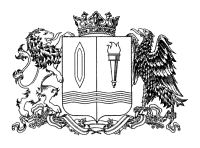 